Začátek jednání: 	18:05 hod.Konec jednání: 	21:15 hod.Místo jednání: 	Kulturní dům obce Lipová Přítomní členové zastupitelstva: 	Petr Hošťálek, Ing.Vilma Hašlová, Milan Sivera, Rostislav Filip, Petr Navrátil, Zdeněk Zámečník, Libor Symerský  	 Mgr.Miroslava Pilařová – příchod pozdějiOmluven:  Bc. Stanislav ZámorskýHosté: dle prezenční listinyPřítomno 8 členů zastupitelstva - zastupitelstvo usnášeníschopné.Přílohy zápisu:Prezenční listinaZveřejněná informace o konání zasedání podle § 93 odst. 1 zákona o obcích Program zasedání zastupitelstva obce:   1/    Zahájení  2/    Určení zapisovatele a ověřovatelů   3/    Schválení programu zasedání zastupitelstva obce  4/    Kontrola usnesení z minulého zasedání  5/    Finanční výbor – zpráva  6/    Kontrolní výbor – zpráva  7/    Územní plán obce Lipová   8/    Audit 2018 – Přezkoumání hospodaření obce Lipová za rok 2018 - zpráva   9/    Závěrečný účet obce Lipová za rok 2018 10/   Roční účetní závěrka obce Lipová za rok 2018 11/   Směrnice č.1/2019 – Inventarizace majetku a závazků 12/   Informace o navýšení pokladního limitu po dobu výběru místních poplatků 13/   Rozpočtové opatření č.5 14/   Pravidla pro zadávání zakázek malého rozsahu 15/   Rybník 16/   Dotace 2019 17/   Řešení dopravní situace v obci 18/   Pasport místních komunikací 19/   Terénní úpravy bývalé černé skládky Kubičena 20/   Nájemní smlouva – areál Zábraní 21/   Mosty v Lipové 22/   Pozemky ing. Vymazala 23/   Žádosti o finanční dar 24/   Různé 25/   ZávěrZahájení             Starosta obce jako předsedající uvítal přítomné a zahájil jednání obecního zastupitelstva. Určení zapisovatele a ověřovatelů               Zapisovatelkou zvolena p. Alena Odvršová  a ověřovateli byli určeni předsedajícím: Návrh usnesení č. 1:	Zastupitelstvo obce schvaluje zapisovatelkou Alenu Odvršovou a ověřovatele zápisu pana Petra Navrátila a Milana Siveru.           Výsledek hlasování:	pro: 7	proti: 0	zdržel se: 0Usnesení č. 1 bylo schváleno.  Schválení programu zasedání zastupitelstva obcePředsedající informoval přítomné o tom, že je třeba vyřadit z  programu zasedání bod 20 – Nájemní smlouva – areál Zábraní .  Návrh usnesení č. 2:	Zastupitelstvo obce schvaluje vyřazení bodu 20 z  programu .              Výsledek hlasování:	pro: 7	proti: 0	zdržel se: 0           Usnesení č. 2 bylo schváleno.Následně bylo hlasováno o celém programu              Návrh usnesení č. 3:     Zastupitelstvo obce schvaluje program zasedání zastupitelstva obce.             Výsledek hlasování:	pro: 7	proti: 0	zdržel se: 0            Usnesení č. 3 bylo schváleno.Kontrola usnesení z minulého zasedání Pan Zdeněk Zámečník vznesl námitku k zápisu z minulého zasedání zastupitelstva obce a to, že při projednávání dodatků ke smlouvám na svozy TKO a nebezpečného odpadu se nehovořilo o částkách za jednotlivé svozy.              Návrh usnesení č. 5:     Zastupitelstvo obce schvaluje zápis ze zasedání zastupitelstva obce ze dne                                                       4.2.2019.              Výsledek hlasování:	pro: 7	proti: 0	zdržel se: 0             Usnesení č. 5 bylo schváleno.Finanční výbor – zpráva      Předsedkyně finančního výboru  informovala zastupitelstvo obce o tom, že  se finanční výbor od         minulého zasedání ZO nesešel.Kontrolní výbor – zprávaPředseda kontrolního výboru informoval zastupitelstvo obce, že KV se od minulého zasedání ZO nesešel , ale je již naplánovaná schůzka.ZO obce Lipová bere na vědomí.Územní plán obce LipováIng. Hašlová informovala o konečné fázi ÚP Lipová.Zastupitelstvo obce projednalonávrh opatření obecné povahy, kterým se vydává Územní plán Lipová, zpracovaný Urbanistickým střediskem Brno, spol. s r. o., projektantem Ing. arch. Vandou Ciznerovou, pod evidenčním číslem 215-004-684, důvodovou zprávu k usnesení o vydání Územního plánu Lipová včetně její přílohy č. 1 a 2.Zastupitelstvo obce vzalo na vědomídůvodovou zprávu k usnesení o vydání Územního plánu Lipová včetně její přílohy č. 1 a 2. Zastupitelstvo obce vydalo po ověření podle ust. § 54 odst. 2 zákona č. 183/2006 Sb., o územní plánování a stavebním řádu (stavební zákon), ve znění pozdějších předpisů, že návrh Územního plánu Lipová není v rozporu s Politikou územního rozvoje České republiky ve znění Aktualizace č. 1, se Zásadami územního rozvoje Olomouckého kraje v platném znění, se stanovisky dotčených orgánů ani se stanoviskem Krajského úřadu Olomouckého kraje, Odboru strategického rozvoje kraje, jako příslušné podle ust. § 6 odst. 5 písm. c) zákona č. 183/2006 Sb., o územní plánování a stavebním řádu (stavební zákon), ve znění pozdějších předpisů, za použití ust. § 43 odst. 4 a ust. § 54 odst. 2 zákona č. 183/2006 Sb., o územní plánování a stavebním řádu (stavební zákon), ve znění pozdějších předpisů, ust. § 171 a následujících zákona č. 500/2004 Sb., správní řád, ve znění pozdějších předpisů, a ust. § 84 odst. 2 písm. x) zákona č. 128/2000 Sb., o obcích (obecní zřízení), ve znění pozdějších předpisů, Územní plán Lipová formou opatření obecné povahy v celém rozsahu předloženého návrhu.Návrh usnesení č. 6:     Zastupitelstvo obce vydalo po ověření podle ust. § 54 odst. 2 zákona č. 183/2006 Sb., o územní plánování a stavebním řádu (stavební zákon), ve znění pozdějších předpisů, že návrh Územního plánu Lipová není v rozporu s Politikou územního rozvoje České republiky ve znění Aktualizace č. 1, se Zásadami územního rozvoje Olomouckého kraje v platném znění, se stanovisky dotčených orgánů ani se stanoviskem Krajského úřadu Olomouckého kraje, Odboru strategického rozvoje kraje, jako příslušné podle ust. § 6 odst. 5 písm. c) zákona č. 183/2006 Sb., o územní plánování a stavebním řádu (stavební zákon), ve znění pozdějších předpisů, za použití ust. § 43 odst. 4 a ust. § 54 odst. 2 zákona č. 183/2006 Sb., o územní plánování a stavebním řádu (stavební zákon), ve znění pozdějších předpisů, ust. § 171 a následujících zákona č. 500/2004 Sb., správní řád, ve znění pozdějších předpisů, a ust. § 84 odst. 2 písm. x) zákona č. 128/2000 Sb., o obcích (obecní zřízení), ve znění pozdějších předpisů, Územní plán Lipová formou opatření obecné povahy v celém rozsahu předloženého návrhu.             Výsledek hlasování:	pro: 8	proti: 0	zdržel se: 0             Usnesení č. 6  bylo schváleno.Zastupitelstvo obce uložilozajistit u projektanta vypracování vydaného Územního plánu Lipová ve čtyřech vyhotoveních,zajistit u pořizovatele opatření vydaného Územního plánu Lipová záznamem o účinnosti ve smyslu ust. § 14 odst. 1 vyhlášky č. 500/2006 Sb., o územně analytických podkladech, územně plánovací dokumentaci a způsobu evidence územně plánovací činnosti, ve znění pozdějších předpisů.                                                                                         Zodpovídá: Ing. Hašlová                                                                                                       Audit 2018 – Přezkoumání hospodaření obce Lipová za rok 2018Předsedající přečetl Zprávu o přezkoumání hospodaření obce Lipová za rok 2018 provedenou Krajským úřadem Olomouckého kraje, oddělením kontroly.ZO bere na vědomí.Závěrečný účet obce Lipová za rok 2018Zastupitelstvo obce Lipová po zveřejnění dle zákona číslo 250/2000 , § 17  p r o j e d n a l o   Závěrečný účet obce Lipová za období od  1.1.2018 do 31.12.2018  a  s c h v a l u j e    h o  s  vyjádřením souhlasu s celoročním hospodařením, a to bez výhrad. Zastupitelstvo obce Lipová po projednání   s c h v a l u j e  výsledek hospodaření  obce Lipová účetního roku 2018.Po skončení kalendářního roku se údaje o ročním hospodaření územního samosprávního celku souhrnně zpracovávají do závěrečného účtu. V závěrečném účtu jsou obsaženy údaje o plnění rozpočtové skladby a o dalších finančních operací v tak podrobném členění a obsahu, aby bylo možné zhodnotit finanční hospodaření ÚSC.       Návrh závěrečného účtu obce Lipová  byl zveřejněn na úřední desce OÚ a na elektronické úřední desce          www.stránek obce dne  21.3.2019. Připomínky mohli občané uplatnit buď písemně  nebo ústně na zasedání         ZO. Součástí závěrečného účtu je Zpráva o výsledku přezkoumání hospodaření obce Lipová za rok 2018          zpracovaná KÚ Olomouckého kraje.             Návrh usnesení č. 7:     Zastupitelstvo obce schvaluje Závěrečný účet obce Lipová a to bez výhrad.              Výsledek hlasování:	pro: 8	proti: 0	zdržel se: 0             Usnesení č. 7 bylo schváleno.Roční účetní závěrka obce Lipová za rok 2018Zastupitelstvo obce Lipová  po projednání   s c h v a l u j e   Účetní závěrku  obce Lipová  sestavenou ke dni 31.12.2018   na základě předložených dokladů bez připomínek. Součástí účetní závěrky je výkaz Rozvaha, FIN, Výkaz zisku a ztráty, příloh UZ, Zpráva o výsledku přezkoumání, Inventarizační zpráva.Významné dokumenty k závěrečnému účtu jsou využitelné i při posuzování věrného a poctivého obrazu  účetní závěrky obce a naopak údaje z účetní závěrky jsou využitelné pro posouzení hospodaření obce.  	Zastupitelé si pro schválení účetní závěrky nevyžádali další dokumenty ve vztahu k účetní závěrce.                    Informace o schválení účetní závěrky se předává CSÚIS pomocí zaslání výkazů „Informace o schválení     nebo neschválení účetní závěrky. Sestavuje se protokol o schválení účetní závěrky.        Návrh usnesení č. 8:     Zastupitelstvo obce schvaluje Roční účetní závěrku obce Lipová za rok 2018..         Výsledek hlasování:	pro: 8	proti: 0	zdržel se: 0        Usnesení č. 8 bylo schváleno.Směrnice č. 1/2019 – Inventarizace majetku a závazků.    Předsedající seznámil s novou směrnicí o Inventarizaci majetku a závazků obce Lipová.             Návrh usnesení č. 9:     Zastupitelstvo obce schvaluje  Směrnici č. 1/2019 – Inventarizace majetku a                                                      závazků.             Výsledek hlasování:	pro: 8	proti: 0	zdržel se: 0             Usnesení č. 9 bylo schváleno.Informace o navýšení pokladního limituPředsedající seznámil přítomné o navýšení pokladního limitu po dobu výběru místních poplatků na           70.000,- .KčZO obce Lipová bere na vědomí.Rozpočtové opatření č. 5Paní Odvršová přednesla návrh rozpočtového opatření a to navýšení § Kultury o 100.000,-Kč.                Mgr. Pilařová navrhla taktéž navýšení ještě o  175.000,-Kč. z důvodů  nadcházejícího zpracování projektu opravy KD.                     Návrh usnesení č. 10:     Zastupitelstvo obce  schvaluje  rozpočtové opatření č.5  na  275.000,- Kč.                                                              na § Kultura                    Výsledek hlasování:	pro: 8	proti: 0	zdržel se: 0                     Usnesení č. 10 bylo schváleno.  Pravidla pro zadávání zakázek malého rozsahu    Pan Zdeněk Zámečník  měl připomínku k výši částek pro  udělování pravomoci starostovi obce dle      navrhovaných Pravidel pro  zadávání zakázek malého rozsahu.  Z toho důvodu se tento bod znovu bude      řešit na nadcházejícím  zasedání po prostudování a přednesení návrhů členy ZO na poradě starosty obce.    ZO bere na vědomí.Rybník            Předsedající seznámil přítomné s aktuálním stavem rybníka v obci. Po rozsáhlé diskuzi účastníků             zasedání   bylo konstatováno, že je třeba pověřit starostu obce jednáním ohledně malého rybníka a to             s Rybářským  svazem Bystřice p.H. a Stát. pozemkovým úřadem. Bylo také navrženo z řad zúčastněných             o výkupu  všech potřebných parcel. Na doporučení je možno se obrátit na starostu obce Beňov.           Zastupitelstvo obce pověřuje starostu obce, aby činil veškeré kroky vedoucí k narovnání a vyřešení            majetkoprávních  vztahů ohledně retenční nádrže a k prověření možností převodu vodního díla do            majetku obce. Dále pověřuje starostu obce přípravou kupních smluv na odkoupení pozemků pod retenční            nádrží za cenu 20,- Kč/m2.           Návrh usnesení č. 11:                Zastupitelstvo obce pověřuje starostu obce, aby činil veškeré kroky vedoucí k narovnání a vyřešení            majetkoprávních  vztahů ohledně retenční nádrže a k prověření možností převodu vodního díla do            majetku obce. Dále pověřuje starostu obce přípravou kupních smluv na odkoupení pozemků pod retenční            nádrží za cenu 20,- Kč/m2.                    Výsledek hlasování:	pro: 8	proti: 0	zdržel se: 0                     Usnesení č. 11 bylo schváleno.Dotace 2019.    Mgr. Pilařová informovala o přislíbené dotaci na pracovní elektrickou tříkolku a dále dotaci  pro místní      hasiče na opravu hasičské  stříkačky.    SFŽP příslib dotace 20.000,- Kč  Cena  tříkolky je kolem 80.000,- Kč, z čehož dotace činí 20.000,- Kč.     Dále informovala o dotaci z programu POV – „PD rekonstrukce KD“ a „Výměna veřejného osvětlení     v obci“                 Návrh usnesení č. 11:     Zastupitelstvo obce  schvaluje  zakoupení obecní elektrické  tříkolky                                                            s dotací ze SFŽP ČR ve výši 20.000,- Kč.                  Výsledek hlasování:	pro: 5	proti: 2	zdržel se: 1                 Usnesení č. 11 bylo schváleno.Řešení dopravní situace v obciPředsedající seznámil přítomné se stavem řešení dopravní situace  v obci. Po jednání s Ing Šenkem z dopr. inspektorátu byly zpracovány 2 návrhy na zřízení dopravního značení v obci a to firmou NVB Line Kvasice za 61 tis. Kč a dále firmou Vidos Kvasice za 31 tis .Po diskuzi bylo navrženo, aby byla zpracována  prostřednictvím mobilního rozhlasu anketa mezi občany, ve které budou dotázáni, zda preferují v obci zřízení přechodů pro chodce nebo dopravní značení.  Zajistí: p. Sivera.                           Návrh usnesení č. 12:     Zastupitelstvo  obce schvaluje zřízení dopravního značení firmou                                                                    Vidos Kvasice za 31.000,-  Kč                          Výsledek hlasování :    pro: 5  proti: 1    zdržel se: 2                          Usnesení č. 12 bylo schváleno.Pasport MK            Předsedající seznámil přítomné o zpracování  Pasportu místních komunikací obce Lipová. Tento je              nedílnou součástí různých žádostí o dotace.            ZO bere na vědomí.Terénní úpravy bývalé černé skládky Kubičena    Ing. Hašlová informovala o aktuálním stavu revitalizace  bývalé černé skládky. V současné době je     zpracován projekt na terénní úpravy, které by se měly realizovat do konce roku 2019. Dále dle požadavků     ČIŽP proběhnou v květnu a říjnu kontrolní odběry ze zřízených sond, které budou následně     vyhodnoceny.   ZO bere na vědomí.Mosty v obci   Předsedající seznámil přítomné s nabídkami na zpracování pasportů všech mostů v majetku obce. Obecní    úřad oslovil firmu Ing. Pavel Kurečka – Mosty s.r.o. zpracováním prohlídek mostních objektů.   ZO bere na vědomí.Pozemky Ing. Vymazala   Předsedající informoval o návrhu Ing. Vymazala ohledně odkupu ¼ podílu parcel č.       415/1, 415/2, 415/3 hřiště v obci – 1.231 m2 za cenu 50,- Kč/m2. S tímto návrhem zastupitelé    nesouhlasili. Dohodli se, že nejprve je třeba oslovit Úřad pro zastupování státu ve věcech  majetkových ,     který spravuje polovinu  parcel na hřišti, za jakých podmínek je možno převést bezúplatně tyto parcely do    majetku obce.Zajistí: vedení obceŽádosti o finanční dar           Předsedající seznámil přítomné s došlými žádostmi o finanční dar a to:Baby box PřerovZŠ DřevohosticeLinka bezpečíChráněná dílna Počernice             Návrh usnesení č. 13:     Zastupitelstvo obce  schvaluje  finanční dar a to: Baby box Přerov  3.000,- Kč,                                                        Linka  bezpečí  3.000,- Kč a ZŠ Dřevohostice 1.200,- Kč.                 Výsledek hlasování:	pro: 8	proti: 0	zdržel se: 0                 Usnesení č. 13 bylo schváleno.Různé, diskuzep. Sivera se dotazoval, zda má obec zpracovány energetické štítky pro  budovy  v majetku obceIng. Hašlová informovala o aktuálním stavu vodovodních přípojek v obci. Projektant dodá projekty během týdne a poté bude podána žádost na SÚ Dřevohosticep. Filip se dotazoval termín  demolice RD čp. 39, bylo odpovězeno, že proběhne v letošním rocestarosta obce  žádal o brigádu ohledně zpracování dřeva u KDdále informoval o akci Probouzení broučků       Předsedající poděkoval za účast na zasedání a v 21,15 jednání ukončil.Předsedající se ke každému bodu zasedání dotazoval členů zastupitelstva obce  i všech zúčastněných na jejich připomínky k jednotlivým bodům.       Zapisovatel:    Alena Odvršová           ………………..       Ověřovatelé:   Petr Navrátil                 …………………                               Milan Sivera                 …………………        Lipová   2.5.2019                                                                                                                                        Petr Hošťálek,starosta obce         Originál vč. podpisů a příloh k nahlédnutí v kanceláři OÚ.   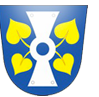 Zápis ze zasedání zastupitelstva obce Lipováze dne 25.4.2019